ESCOLA _________________________________DATA:_____/_____/_____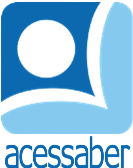 PROF:_______________________________________TURMA:___________NOME:________________________________________________________A AVENTURA DO PRÍNCIPEEra uma vez um príncipe que adorava comer pão. Ele comia pão com manteiga no café da manhã! Ele comia pão com molho no almoço! Ele comia pão com mel na hora do chá! E ele comia pão com sopa no jantar! Às vezes, ele até comia pão à meia-noite, com um pouquinho de leite!Um dia, ele fez uma proclamação de que concederia um grande prêmio para o padeiro que preparasse o mais raro dos pães! Os padeiros se puseram a assar. A nação inteira ficou repleta do aroma de pão assado. E que aromas diferentes! Havia pão de cereja, pão de canela, pão de pudim e até pão de abacaxi! Os padeiros se superaram em uma tentativa de vencer o prêmio do príncipe.O príncipe provou cada pão que foi assado em seu reino e não conseguia decidir sobre um vencedor. Cada simples fatia era tão deliciosa... Ele recompensou cada padeiro e construiu um palácio padaria!Autor desconhecido.QuestõesQual é o título do texto?R: __________________________________________________________________Quantos parágrafos há no texto?R: __________________________________________________________________Qual era a comida preferida do príncipe?R: __________________________________________________________________O que o príncipe proclamou?R: ______________________________________________________________________________________________________________________________________Que tipos de pães os padeiros fizeram?R: ______________________________________________________________________________________________________________________________________Qual foi a decisão do príncipe?R: __________________________________________________________________________________________________________________________________________________________________________________________________________Qual é sua opinião sobre a alimentação do príncipe? Justifique sua resposta.R: __________________________________________________________________________________________________________________________________________________________________________________________________________________________________________________________________________________________________________________________________________________________________________________________________________________________________________________________________________________________Faça uma ilustração da história.